TOREK, 26. 5. 2020…..DELO NA DOMUDOBRO JUTRO. ……….. POJEST  ZAJTRK….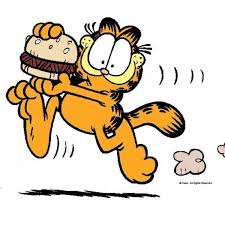 …sedaj pa veselo na delo….TORKOV  URNIK:                                                   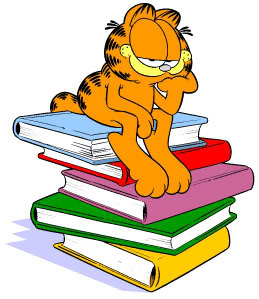 SLJ, SLJ, ODS, MAT, DRU 2 URI SLJZAPIS PRAVLJICE PO VZORU LJUDSKE PRAVLJICE - OCENEVANJENavodila za pisanje pravljice dobite po mailu.PAVZA…….        ODS: OTROŠKA MEDITACIJACILJ:Se umiritiSe osredotočiš na svoje misliProstor kjer boš poskusil z meditacijo mora biti pospravljen, prezračen in tih.Poišči položaj, v katerem ti je najbolj udobno (leže, sede, stoje, z nogami v zrak…).Ko vdihneš zrak razmišljaj in si izberi eno barvo, ko boš zrak izdihnil razmišljaj samo o barvi, ki si jo izbral in jo zdaj izpihuješ. Če ti misli vmes zbežijo od barve nekam drugam, zamenjaj položaj in poskusi ponovno.Če ti bo uspelo izpihati 10 barv in ti misli pri tem ne bodo odletele kam drugam, ti gre odlično.Klikni na posnetek, kako naj bi izgledala tvoja meditacija.https://youtu.be/7I9wIsX_VgsKlikni na posnetek za glasbo: https://www.youtube.com/watch?v=5HrkXT5Bc9EPRIPRAVI VSE ZA MATEMATIKO                                                                     MATMATEMATIKA: MNOŽIMO Z VEČKRATNIKI ŠTEVILA 10- Preverjanje znanja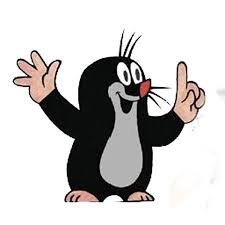 pisno množimo z večkratniki števila 10 v množici naravnih               števil do 10 000Odpreš DELOVNI ZVEZEK, STR.50 in rešiš naloge Preverjanje znanja 6., 7., 8. in 9. nalogoPAVZA…                                                                                 DRUDOMAČA POKRAJINAPRIPRAVI PUŠČICO, UČBENIK ZA DRUŽBO, ZVEZEK. KORAK : PREBERI:Domača pokrajina je del ene ali več občin, te pa so lahko razdeljene še na krajevne ali vaške skupnosti. V skupnostih se krajani povezujejo in sodelujejo pri urejanju svojega kraja…     2. KORAK : PREBERI O TEM V UČBENIKU, STR. 61, 62.KORAK : NALOGA: Dopolni in prepiši (s pisanimi črkami v zvezek) spodnje besedilo. (lahko pa zapišeš samo besede, besedne zveze – danes je bilo že dosti pisanja )Občina LogatecObčina je območje, kjer prebivalci urejajo pomembne skupne stvari (ceste, vodovod, odvoz in odlaganje odpadkov, šole, knjižnice, ...).Občinsko središče naše občine je ___________________.Na občinskih volitvah vsake ____ leta volimo župana. Župan naše občine je _____________________. Županu pomagajo še podžupani.  Občinski svet ima  21 članov oz.  svetnikov.Občina je lahko razdeljena na krajevne ali vaške ______________. Mesta pa na četrtne skupnosti. Naša občina je razdeljena na ( naštej KS) **_____________________________________.Živim v _____________________.**Krajevne skupnosti (KS) v občini Logatec:KS Hotedršica, KS Laze-Jakovica, KS Log-Zaplana, KS Naklo, KS Rovte, KS Tabor, KS Trate, KS Vrh Sv. Treh Kraljev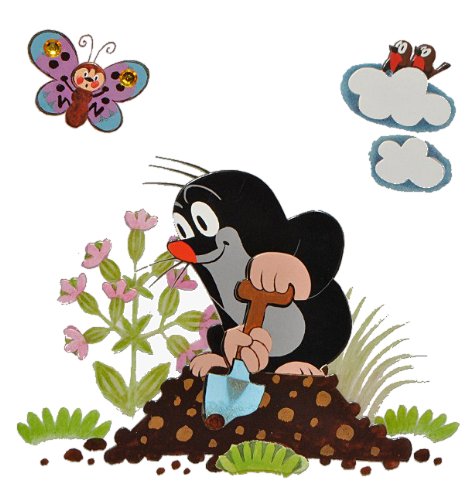 TO JE ZA DANES VSE! USPELO TI JE! SEDAJ PA NA ZRAK….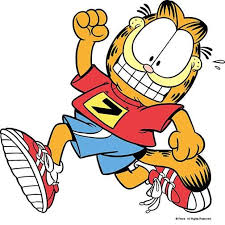 Učni cilji:znam opredeliti domačo pokrajino prostorsko, funkcionalno;spoznam oblike združevanja in sodelovanja med ljudmi v skupnosti (občina, skupnosti);opišem nekatere značilnosti in razlike med naselji v domači pokrajini (občinsko središče, mesto, vas).